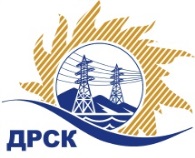 Акционерное Общество«Дальневосточная распределительная сетевая  компания»ПРОТОКОЛ № 65/УКС-РЗакупочной комиссии по рассмотрению заявок по открытому электронному запросу предложений на право заключения договора: РПБ Коболдо (строительство), филиал "АЭС" закупка № 135 раздел 2.1.1.   ГКПЗ 2016ПРИСУТСТВОВАЛИ:  члены постоянно действующей Закупочной комиссии ОАО «ДРСК»  2-го уровня.ВОПРОСЫ, ВЫНОСИМЫЕ НА РАССМОТРЕНИЕ ЗАКУПОЧНОЙ КОМИССИИ: О  рассмотрении результатов оценки заявок Участников.Об отклонении заявки участника закупки ООО «Прометей»Об отклонении заявки участника закупки ООО «Амурская Строительная Компания»Об отклонении заявки участника закупки ООО «Зодчие-Б»О признании заявок соответствующими условиям Документации о закупке.О предварительной ранжировке заявок.О проведении переторжкиРЕШИЛИ:По вопросу № 1:Признать объем полученной информации достаточным для принятия решения.Утвердить цены, полученные на процедуре вскрытия конвертов с заявками участников открытого запроса предложений.По вопросу № 2	Отклонить заявку Участника ООО «Прометей» г. Благовещенск, ул. Островского, 65  от дальнейшего рассмотрения, на основании п. 2.6.1.4. Документации о закупке: По вопросу № 3Отклонить заявку Участника ООО «Амурская Строительная Компания» г. Благовещенск, ул. Батарейная, 26   от дальнейшего рассмотрения, на основании п. 2.8.2.5. «в» Документации о закупке: По вопросу № 4Отклонить заявку Участника ООО «Зодчие-Б» г. Благовещенск, ул. Трудовая, 209  от дальнейшего рассмотрения, на основании п. 2.8.2.5. «в» Документации о закупке: По вопросу № 5	Признать заявки ООО «Прометей+» г. Благовещенск, ул. Мухина, 150, ООО «Камилла» г. Благовещенск, ул. Северная, 167  соответствующими условиям Документации о закупке и принять их к дальнейшему рассмотрению.По вопросу № 6Утвердить предварительную ранжировку предложений Участников:По вопросу № 7:Провести переторжку. Допустить к участию в переторжке предложения следующих участников: ООО «Прометей+» г. Благовещенск, ул. Мухина, 150, ООО «Камилла» г. Благовещенск, ул. Северная, 167.  Определить форму переторжки: заочная.Назначить переторжку на 01.02.2016 в 16:00 час. (благовещенского времени).Место проведения переторжки: ЭТП b2b-energoОтветственному секретарю Закупочной комиссии уведомить участников, приглашенных к участию в переторжке, о принятом комиссией решенииисполнитель Коврижкина Е.Ю.Тел. 397208г. Благовещенск«29» января  2016№Наименование участника и его адресПредмет и общая цена заявки на участие в закупке1ООО «Прометей+»г. Благовещенск, ул. Мухина, 150Цена: 9 964 248,00  руб. без учета НДС (НДС не облагается). 2ООО «Прометей»г. Благовещенск, ул. Островского, 65Цена: 10 348 000,00  руб. без учета НДС (НДС не облагается). 3ООО «Амурская Строительная Компания»г. Благовещенск, ул. Батарейная, 26Цена: 10 350 000,00  руб. без учета НДС (12 213 000,00 руб. с учетом НДС). 4ООО «Зодчие-Б»г. Благовещенск, ул. Трудовая, 209Цена: 11 350 000,00  руб. без учета НДС (13 393 000,00  руб. с учетом НДС). 5ООО «Камилла»г. Благовещенск, ул. Северная, 167Цена: 11 630 279,45  руб. без учета НДС (13 723 729,75 с учетом НДС). Основания для отклоненияУчастник не подтвердил документально итоговую стоимость своего предложения, что не соответствует п. 2.6.1.4 Документации о закупке в котором говориться: «итоговая стоимость заявки в сканированных документах указывается в строгом соответствии с последним по времени ценовым предложением, объявленным Участником в Системе b2b-esv»Основания для отклоненияУчастник  не представил подтверждающие документы о наличии машин и механизмов в соответствии с требованиями п. 6.5. ТЗ. На дополнительный дозапрос участником информация не предоставлена.Основания для отклоненияУчастник  не представил подтверждающие документы о наличии машин и механизмов в соответствии с требованиями п. 6.5. ТЗ. На дополнительный дозапрос участником информация не предоставлена.Участник  не представил информацию о наличии собственных кадровых ресурсов соответствующей квалификации, что не соответствует п. 6.5 ТЗ. На дополнительный дозапрос участником информация не предоставлена.Место в предварительной ранжировкеНаименование участника и его адресЦена предложения на участие в закупке без НДС, руб.Балл по неценовой предпочтительности1 местоООО «Камилла»г. Благовещенск, ул. Северная, 16711 630 279,45 3,002 местоООО «Прометей+»г. Благовещенск, ул. Мухина, 1509 964 248,00 1,65Ответственный секретарь Закупочной комиссии  2 уровня АО «ДРСК»____________________Т.В. Челышева